НАРУЧИЛАЦЈАВНО ПРЕДУЗЕЋЕ „ЕЛЕКТРОПРИВРЕДА СРБИЈЕ“ БЕОГРАДЈП ЕЛЕКТРОПРИВРЕДА СРБИЈЕ  БЕОГРАД-ОГРАНАК ТЕНТУлица Богољуба Урошевића-Црног број 44., ОбреновацПРВА ИЗМЕНА/ ДОПУНАКОНКУРСНЕ ДОКУМЕНТАЦИЈЕЗА ЈАВНУ НАБАВКУ ДОБАРА: Набавка ланаца  ТЕНТ - Б, - У ДРУГОЈ ФАЗИ КВАЛИФИКАЦИОНОГ ПОСТУПКА ЈАВНА НАБАВКА 3000/1578/2016 (1744/2016)  (број 5364-E.03.02-.17041/5.-2017 од 13.01.2017. године)Обреновац, 2017. годинеНа основу члана 63. став 5. и члана 54. Закона о јавним набавкама („Сл. гласник РС”, бр. 124/12 и 14/15) Комисија је сачинила:ПРВУ ИЗМЕНУ/ ДОПУНАКОНКУРСНЕ  ДОКУМЕНТАЦИЈЕза јавну набавку: Набавка ланаца ТЕНТ – БЈН бр. 3000/1578/2016 (1744/2016)“ Врши се измена / допуна техничке спецификације – конкурсне документације, која  гласи као у прилогу:Мења се Упутство понуђачима како да сачине понуду и гласи: ОСТАЛИ ЗАХТЕВИ НАРУЧИОЦАНачин и услови плаћања: „Плаћање се врши искључиво у динарима за домаће понуђаче“Рок за измирење новчаних обавеза је до 45 дана, a у складу са начином и роком плаћања који су дефинисани моделом уговора.Понуде са авансним плаћањем биће одбијене као неприхватљиве.Гарантни период  :  не може бити краћи од 12 месеци од дана испоруке добара;Рок   испоруке добара: Рок испоруке добара не може бити дужи од 45 дана од дана потписивања уговора.Место испоруке добара и паритет:Понуда се даје на паритету ф-ко магацин  ТЕНТ - Б, а  место испоруке добара је магацин ТЕНТ - Б.Важност понуде:Рок важења понуде не може бити краћи од 45 дана од дана отварања понуда.Мења се члан 2 и члан 6 Модела уговора и гласи: ОБИМ  ИСПОРУКЕЧлан 2.Продавац се обавезује да изврши испоруку добара из чл. 1. овог уговора у обиму наведеном у прихваћеној понуди. - Продавац се обавезује да приликом испоруке достави извeштaj o испитивaњу лaнaцa oд стрaнe aкрeдитoвaнe лaбoрaтoриje из Србиje, кojи ћe сaдржaти пoтврду дa лaнци oдгoвaрajу трaжeним тeхничким кaрaктeристикaмa .- Приликoм испoрукe дoстaвити aтeстe мaтeриjaлa и извeштaj o извршeнoj тeрмичкoj oбрaди (за позиције 1 и 2)- Нaручилaц зaдржaвa прaвo дa пoслe испoрукe дoбaрa у сaрaдњи сa aкрeдитoвaнoм лaбoрaтoриjoм испитa тeхничкe кaрaктeристикe лaнaцa a aкo сe испoстaви дa тeхничкe кaрaктeристикe нису у склaду сa трaжeним у тeхничкoj спeцификaциjи, нaручилaц ћe oбустaвити плaћaњe дoбaрa и пoкрeнућe пoступaк дисквaлификaциje пoнуђaчa.КВАЛИТАТИВНИ И КВАНТИТАТИВНИ ПРИЈЕМЧлан 6.Квантитативни пријемПродавац се обавезује да писаним путем обавести Купца о тачном датуму испоруке најмање 2 радна дана пре планираног датума испоруке.Продавац се обавезује да приликом испоруке добра достави Атест материјала и извештај о извршеној термичкој обради (за позиције 1 и 2).Обавештење из претходног става  садржи  следеће податке: број Уговора и јавне набавке, у складу са којим се врши испорука, датум отпреме, назив и регистарски број превозног средства којим се врши транспорт, количину, вредност пошиљке и очекивани час приспећа испоруке у место складиштења ЈП ЕПС, коме се добро испоручује. Купац је дужан да, у складу са обавештењем Продавца, организује благовремено преузимање добра у времену од 08,00 до 14,00 часова.Квантитативни пријем предмета уговора констатоваће се потписивањем Отпремнице и провером:да ли је испоручена уговорена  количинада ли су добра без видљивог оштећењада ли су добра испоручена у оригиналном паковањуда ли је уз испоручена добра достављена комплетна пратећа документација наведена у конкурсној документацији. У случају да дође до одступања од уговореног, Продавац је дужан да до краја уговореног рока испоруке отклони све недостатке а док се ти недостаци не отклоне, сматраће се да испорука није извршена у року. Прилог:  Важећи Образац понуде – комерцијални услови,Важећи Образац структуре цене.Важећа техничка спецификација.Ова измена / допуне  конкурсне документације се објављује на Порталу УЈН и интернет страници Наручиоца.Доставити:- АрхивиПОНУДА БР. _________________ од __.__.2017. године КОМЕРЦИЈАЛНИ УСЛОВИДатум 					 Понуђач         М. П.   __________________________	               ________________________________ПодизвођачМ. П. ________________________________							    (овлашћено лице подизвођача)Напомена:- Уколико понуђачи подносе заједничку понуду, група понуђача може да се определи да образац понуде потписују и печатом оверавају сви понуђачи из групе понуђача или група понуђача може да овласти једног понуђача из групе понуђача из групе који ће потписати и печатом оверити образац понуде.Уколико понуђач подноси понуду са подизвођачем овај образац потписују и оверавају печатом понуђач и подизвођач.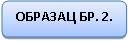 За понуду бр._____________ од______________2017. год.(I део)Напомена:-Уколико група понуђача подноси заједничку понуду овај образац потписује и оверава Носилац посла.- Уколико понуђач подноси понуду са подизвођачем овај образац потписује и оверава печатом понуђач. Упутство за попуњавање Обрасца структуре ценеПонуђач треба да попуни образац структуре цене Табела 1. на следећи начин:-у колону 5. уписати колико износи јединична цена без ПДВ за испоручено добро;-у колону 6. уписати колико износи јединична цена са ПДВ за испоручено добро;-у колону 7. уписати колико износи укупна цена без ПДВ и то тако што ће помножити јединичну цену без ПДВ (наведену у колони 5.) са траженом количином (која је наведена у колони 4.); -у колону 8. уписати колико износи укупна цена са ПДВ и то тако што ће помножити јединичну цену са ПДВ (наведену у колони 6.) са траженом количином (која је наведена у колони 4.).-у колону 9.уписати назив произвођача понуђених добара,назив модела/ознаку понуђених добара-у ред бр. I – уписује се укупно понуђена цена за све позиције  без ПДВ (збир колоне бр. 7)-у ред бр. II – уписује се укупан износ ПДВ -у ред бр. III – уписује се укупно понуђена цена са ПДВ (ред бр. I + ред.бр. II)- у Табелу 2. уписују се посебно исказани трошкови у дин који су укључени у укупно понуђену цену без ПДВ (ред бр. I из табеле 1) уколико исти постоје као засебни трошкови, у укупно понуђеној цени без ПДВ (ред бр. I из табеле 1) уколико исти постоје као засебни трошкови,-на место предвиђено за место и датум уписује се место и датум попуњавања обрасца структуре цене.-на  место предвиђено за печат и потпис понуђач печатом оверава и потписује образац структуре цене.10.	ТЕХНИЧКЕ СПЕЦИФИКАЦИЈЕ И ТЕХНИЧКЕ ДОКУМЕНТАЦИЈЕПРЕДМЕТ И БРОЈ НАБАВКЕУКУПНА ЦЕНА дин. без ПДВ-аНабавка ланаца  ТЕНТ БЈН. Бр. 3000/1578/2016 (1744/2016)  УСЛОВ НАРУЧИОЦАПОНУДА ПОНУЂАЧАРОК И НАЧИН ПЛАЋАЊА: до 45 дана, у складу са начином плаћања дефинисаним моделом уговораСагласан за захтевом наручиоцаДА/НЕ (заокружити)РОК ИСПОРУКЕ:не може бити дужи од 45 дана од дана потписивања уговора____ дана од дана потписивања уговораГАРАНТНИ ПЕРИОД:Гарантни период не може бити краћи од 12 месеци од дана испоруке добара, ____ месеци од дана од дана испоруке добараМЕСТО ИЗВРШЕЊАОгранак ТЕНТ, локација ТЕНТ Б, Обреновац-УшћеСагласан за захтевом наручиоцаДА/НЕ (заокружити)РОК ВАЖЕЊА ПОНУДЕ:не може бити краћи од 45 дана од дана отварања понуде_____ дана од дана отварања понудеУ случају да понуђена цена укључује увозну царину и друге дажбине понуђач је дужан да те трошкове одвојено искаже у динарима (члан 19. став 4. ЗЈН).________________ дин.Понуда понуђача који не прихвата услове наручиоца за рок и начин плаћања, рок извршења, гарантни рок, место извршења и рок важења понуде сматраће се неприхватљивом.Понуда понуђача који не прихвата услове наручиоца за рок и начин плаћања, рок извршења, гарантни рок, место извршења и рок важења понуде сматраће се неприхватљивом.Ред бројНазив артиклаЈед  мереКоличинаЈед.цена без ПДВдин.Јед.цена са ПДВдин.Укупна цена без ПДВдин.Укупна цена са ПДВдин. Називпроизвођачадобара,модел, ознака добра124567891.Рударски ланац  19х120   L= 3480mm (29 карика)ком242Рударски ланац  19х120   L= 1560mm (13 карика)ком43Брава ланца  19x120ком284 Ланац гребача 18х64 L=960  (15 карика)  DIN 22252ком1005 Брава ланца 18х64 DIN 22253ком1066 Галов ланац ISO 28В-1 44,45х30,99х27,94 DIN 8187  L=5000  ком207Спојница ланца права ISO 28В-1 44,45х30,99х27,94 DIN 8187  ком208Галов ланац ISO 20В-2 31,75х19,56х19,05 DIN 8187  (62 чланка)  ком69спојница ланца права ISO 20В-2 31,75х19,56х19,05 DIN 8187 ком2010 Чланкасти ланац  (6 карика)  ком30IУКУПНО ПОНУЂЕНА ЦЕНА  без ПДВ динара (збир колоне бр. 7)IIУКУПАН ИЗНОС  ПДВ динара IIIУКУПНО ПОНУЂЕНА ЦЕНА  са ПДВ(ред. бр.I+ред.бр.II) динара Датум:Датум:ПонуђачПонуђачМ.П.Посебно исказани трошкови у (дин.) процентима који су укључени у укупно понуђену цену без ПДВ-а(цена из реда бр. I)уколико исти постоје као засебни трошкови)Трошкови царине_____(дин) односно ____%Посебно исказани трошкови у (дин.) процентима који су укључени у укупно понуђену цену без ПДВ-а(цена из реда бр. I)уколико исти постоје као засебни трошкови)Трошкови превоза_____(дин.) односно ____%Посебно исказани трошкови у (дин.) процентима који су укључени у укупно понуђену цену без ПДВ-а(цена из реда бр. I)уколико исти постоје као засебни трошкови)Остали трошкови (навести)_____(дин.) односно ____%Ред бројНазив артиклаЈед  мереКоличинаОПСИ:1.Рударски ланац  19х120   L= 3480mm (29 карика)ком24Materijal: legirani čelik CrNi  ili slično- Probna sila: 135 kN- Prekidna sila: 227 kN- Dubina cementacije: oko 10% prečnika- Lanci i brave lanca moraju biti od istog proizvođača2Рударски ланац  19х120   L= 1560mm (13 карика)ком4Materijal: legirani čelik CrNi  ili slično- Probna sila: 135 kN- Prekidna sila: 227 kN- Dubina cementacije: oko 10% prečnika- Lanci i brave lanca moraju biti od istog proizvođača3Брава ланца  19x120ком28/4 Ланац гребача 18х64 L=960  (15 карика)  DIN 22252ком100 Пробна сила: 305kN        Сила кидања: 407kN5 Брава ланца 18х64 DIN 22253ком106/6 Галов ланац ISO 28В-1 44,45х30,99х27,94 DIN 8187  L=5000  ком20Сила кидања: 200kN7Спојница ланца права ISO 28В-1 44,45х30,99х27,94 DIN 8187  ком20/8Галов ланац ISO 20В-2 31,75х19,56х19,05 DIN 8187  (62 чланка)  ком6Сила кидања: 170kN9Спојница ланца права ISO 20В-2 31,75х19,56х19,05 DIN 8187 ком20/10 Чланкасти ланац  (6 карика)  ком30Минимална прекидна сила 280 kN